    Lincoln High School Choir 2013-2014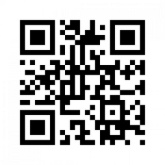                            Mr. Brandon Lahoud, conductor (email: Lahoudb@lincolnps.org)         Twitter.com/Mr_Lahoud , facebook.com/mrlahoud , youtube.com/MrlahoudLHSChoir Website: https://sites.google.com/a/lincolnps.org/lincoln-high-school-choir-home/Welcome! This year begins a new year in Lincoln High Schools Choir! I am beyond excited for this new school year. We have the opportunity to make a fantastic chorus, one that you create, mold and craft. Course Description: (as found in the “Program of Studies”)	This is open to all students who would like to perform in concerts, musicals, and school assemblies.  Studies will include breathing, diction, and tonal quality, balance and expressive interpretation.  Auditions will be held in June and only students who qualify will be allowed to become a member of the chorus.  Every student is expected to perform.  Students’ grades will reflect their classroom participation work as well as attendance at all performances and after school rehearsals.  Students may also have the opportunity to audition for Select Choir.Expectations:Everyone is expected to bring a PENCIL to rehearsal. You will be adding notes to the music, cues, measure numbers and sometimes have to fill out paperwork in class.NO GUM. As much as I appreciate a clean mouth, you can take care of it before and after class.BE ON TIME. This goes for class in school as well as sectionals after school (have a pass if need be)SET UP. Students are required to come to class on time, and help set-up the stage as a part of their participation grade.It is expected that you attend all rehearsals and concerts. Excuses will be submitted, reviewed and deemed valid at my discretion. Always bring a positive attitude. Smile lots, and no matter what happens during the day, always come in with a fresh, clean slate. Your behavior is important! (supplemental work if not)RESPECT. Respect me and I will respect you. If you behave like an elementary student I will treat you that way. Act as an adult & I will gladly respect you back. Listen in class and refrain from talking out of turn. Your cooperation is vital for this group to progress!NO PHONES. Phones will be placed in the folder cabinet in exchange for your music. This is critical as your attendance is based upon you accessing your folder every day. Grades:	50% - Classroom Assessment (Behavior, pencil, no gum, healthy voice, participation)30% - Attendance at Performances20% - Assignments (ie: Concert Evaluations, Self-Evaluations, Music listening)Select Choir:	Select Choir is a great opportunity for students looking for a challenge in chorus. Material will be more difficult, many times in different languages and performed without a piano. Auditions will be announced by the teacher and evaluated according to the performance evaluation rubric. Group is smaller in size, and students outside of chorus may also apply. Select Choir meets WEDNESDAY 7:00pm-8:30pm.Online:If you have access to a computer at home, a laptop, a smartphone, iPod Touch or Tablets, this year you will be able to stay in touch with your choir by various mediums. PLEASE if you have a Facebook, Twitter, or Youtube account, subscribe to all (see above)! The Twitter account as well as Youtube account will be connected with Facebook. Through Twitter, there will be news, videos, comments about rehearsals as well as information on local concerts nearby. With the Youtube account, our repertoire selections will be available in part format, in ensemble format to listen to and see the music in front of you, and our concert performances. This is a perfect tool to rehearse our material on your own! I also encourage you all to have a Gmail for your email so you can use Google Docs for assignments (not only for my class, but for the school!). Concert Dates:	Rhode Island State House TBA at ?:??	December TBA at 7:00pm	December  TBA at 2:00pm	May TBA at 7:00pm	Graduation June 6th at 5:00pm at the CCRI Lincoln Field HouseFestivals:Providence College – November 8th 2013University of Rhode Island – April TBAAdjudication Festival – May TBAConcert Attire:	Men: WHITE TOPS			Women: WHITE TOPS	          BLACK PANTS				   BLACK PANTS	         BLACK SOCKS				   Or BLACK DRESS (Knee Length or to Ankles)	     BLACK DRESS SHOES				BLACK CLOSED TOE DRESS SHOESMy Schedule:	I will be available mostly in the music office periods C, D, F, and after school EVERY DAY. If a meeting is required or discussion needed please set up a time in advance or contact me through the various mediums above. Feel free to visit at anytime of the day even to just say hi! I even encourage you to do so!	___________________________________________				____________________________Student Signature							Date___________________________________________				____________________________Parent/Guardian Signature						Date